~~展愛佈告欄~~123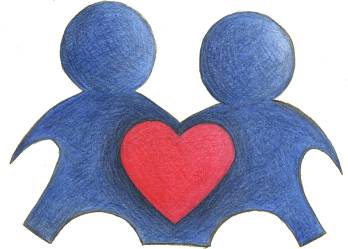 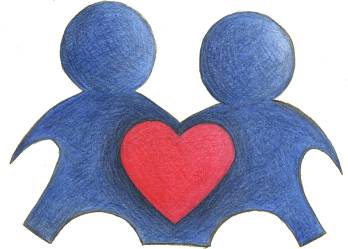 132徵徵徵12/18(日)預計舉辦南台中及南投展愛隊  交流會這邊要盡地主之誼想請問有夥伴  對台中市中區熟悉嗎我們這邊將安排中區舊城區幾個景點  帶南投夥伴走走認識預計應該有台中火車站、東協廣場、宮原眼科、綠川柳川需要簡單的導覽及解說夥伴有經驗、有人力或有資源  歡迎跟我說徵徵徵12/18(日)預計舉辦南台中及南投展愛隊  交流會這邊要盡地主之誼想請問有夥伴  對台中市中區熟悉嗎我們這邊將安排中區舊城區幾個景點  帶南投夥伴走走認識預計應該有台中火車站、東協廣場、宮原眼科、綠川柳川需要簡單的導覽及解說夥伴有經驗、有人力或有資源  歡迎跟我說徵徵徵12/18(日)預計舉辦南台中及南投展愛隊  交流會這邊要盡地主之誼想請問有夥伴  對台中市中區熟悉嗎我們這邊將安排中區舊城區幾個景點  帶南投夥伴走走認識預計應該有台中火車站、東協廣場、宮原眼科、綠川柳川需要簡單的導覽及解說夥伴有經驗、有人力或有資源  歡迎跟我說徵徵徵12/18(日)預計舉辦南台中及南投展愛隊  交流會這邊要盡地主之誼想請問有夥伴  對台中市中區熟悉嗎我們這邊將安排中區舊城區幾個景點  帶南投夥伴走走認識預計應該有台中火車站、東協廣場、宮原眼科、綠川柳川需要簡單的導覽及解說夥伴有經驗、有人力或有資源  歡迎跟我說徵徵徵12/18(日)預計舉辦南台中及南投展愛隊  交流會這邊要盡地主之誼想請問有夥伴  對台中市中區熟悉嗎我們這邊將安排中區舊城區幾個景點  帶南投夥伴走走認識預計應該有台中火車站、東協廣場、宮原眼科、綠川柳川需要簡單的導覽及解說夥伴有經驗、有人力或有資源  歡迎跟我說徵徵徵12/18(日)預計舉辦南台中及南投展愛隊  交流會這邊要盡地主之誼想請問有夥伴  對台中市中區熟悉嗎我們這邊將安排中區舊城區幾個景點  帶南投夥伴走走認識預計應該有台中火車站、東協廣場、宮原眼科、綠川柳川需要簡單的導覽及解說夥伴有經驗、有人力或有資源  歡迎跟我說一、10月22-23日志工訓練-已在10月會議討論及完成。二、11/13舒跑盃服務分享：新進志工沒有服務背心，請注意；舒跑盃有發生民眾對宣導品的選擇有意見。夥伴直接請督導-老師協助，這是比較好的方式。因為人潮多，建議是否要有人力要進行管制。三、11/19寄養家庭授證：本來是聿家負責，因開會需要在平日關係，最後請雅淑協助幫忙；活動有發生夥伴帶早餐及用餐的情況，再請組長提醒夥伴，服務前請用完早餐再集合；因授證典禮提早結束，時間太短且提早結束，Diy沒有完成，這是比較可惜之處；夥伴遊戲的執行及指令可以更熟練、熟悉。早上一到，負責人要再講一次，說明遊戲規則。四、交換禮物的禮物是全新品、價格200元以上。五、11/19寒冬送暖公益茶會：感謝夥伴周末協助場地佈置。六、12/18(日)南台中、南投展愛交流會：決議及執行內容詳見第8頁。七、夥伴關懷行動：多多關心夥伴的近況。八、展愛隊志工表揚推薦依據討論1.公部門-資格制(依照志工時數累績作為主要參考)A.衛福部-金、銀、銅B.台中市社會局仁愛、博愛、愛心及績優獎C.臺中市志願服務獎勵(一、二、三等徽章)2.家扶基金會-推薦制A.扶幼大會需要幹部進行遴選及進行討論；3.本隊獎項：資格制A.幹部、熱心服務獎B.五、十、十五…..獎項4.其他單位-推薦制A.精湛建設B.同濟會、獅子會、扶輪社(以前有、現在沒有、非固定式)會議決議：有關民間及社團組織辦理的推薦獎項，以當年表現時數作為推薦的標準。(定義)當年服務取服務最高前三名，並經由幹部進行投票、選舉，且已領過就不再領獎。精湛建設餐會名單：李惠如、李素卿、陳子鈴、陳毅佩。九、12/3冬季愛心市集分工及內容1.交通組的工作人力建議是否增加；這次因為沒有停車位，攤主的車子卸貨過程，可能會發生壅塞的狀況，交通組的設置人力、位置，進行安排及調整。2.請大家踴躍到陳昱銘的攤位多多消費；攤位名稱：詠昱商城。展愛隊-南台中、南投交流分享會1.時間：111.12.18(日)2.集合地點：台中火車站3.活動地點：台中市中區、南台中家扶中心時間	活動流程	工作人員09：30-10：00	台中火車站相見歡	洪昇暉魏吉秀10：00-12：00	台中特色時間交流中區舊城區時空漫步3位導遊：陳子鈴、胡直斌、翁美玲	洪昇暉南台中家扶展愛隊12：00-13：30	1.午餐時間(建議地點)A.第二市場B.台中肉圓C.中區街道餐飲2.最晚13：30前回到南台中家扶	13：30-13：50	南台中展愛隊服務內容及簡介1.需準備簡報2.內容含過往歷史、服務現況及內容，以及特色分享。3.賴嘉彬(過往歷史)、黃淑貞(服務現況)、顏鵬洲(特色分享)	至少三位隊員上台簡報及分享13：50-14：00	問題與回答	隊員回應14：00-14：20	南投展愛隊服務內容及簡介1.需準備簡報2.內容含過往歷史、服務現況及內容，以及特色分享。	至少三位隊員上台簡報及分享14：20-14：30	問題與回答	隊員分享14：30-15：00	自由交流	15：00	賦歸	4.人數：各隊10位夥伴參與，總計20名。5.活動流程見下表6.費用：無續隊意願調查表已全數填寫完畢(已去除之前表示離隊的夥伴)，感謝各位夥伴的配合，展友的意願調查隊長會致電您還請留意。1.第39期分組名單2.各組志工手冊紙本登記至3/11(一)PM5:00，3/16(六)月例會領取。2024年02月份服務累積時數 2024年03月份活動報名2024年04月份活動預告感謝你(妳)們的熱誠參與02/03(六)，由葉士豪、蔡文祥、劉雅淑、黃淑貞共4位夥伴協助春聯義賣。02/03(六)、02/24(六)，由翁美玲、黃立倫共2位夥伴協助兒童繪畫班。02/17(六)、02/24(六)，由廖家敏、黃淑貞共2位夥伴協助中心服務台(下午)。02/17(六)、02/24(六)，由葉士豪、陳嶸銨共2位夥伴協助中心服務台(上午)。02/18(日)、02/20(二)、02/21(三)、02/28(三)，由劉雅淑、翁美玲、葉士豪、陳嶸銨、蔡湘芸、楊善胤、朱晨梅、曹建勛、李惠如、王志誠、陳毅佩共11位夥伴協助台中燈會兒保宣導與義賣。02/23(五)，由劉雅淑共1位夥伴協助拉拉門劇團-兒少托育。02/24(六)，由戴銘宏共1位夥伴協助親子打鼓班。02/24(六)，由陳芝儀共1位夥伴協助沐舞舞團跟課老師。02/27(二)，由孫守澤共1位夥伴協助實物發放補給及交管。02/29(四)，由蘇世偉、廖淑敏、林玉婷、劉雅淑、張翎軒、蔡文祥共6位夥伴協助文書組工作。02/17(六)，由謝閔宇、李惠如、李素卿、廖淑敏、蔡文祥、蘇世偉、陳嶸銨、朱晨梅、魏駿紘、蔡乙瑄、田鳳英、周聿家、林振川、蔡植丞、陳毅佩、陳子鈴、蔡植先、郭鴻霈、林靜君、劉雅淑、賴嘉彬、林翠純、李敏華、賴素煖、王志誠、鄭麗敏、李麗秀、林巧雯、翁美玲、孔令嵩共30位夥伴參與月例會。三月份壽星大集合2024年02月收支明細活動剪輯~~2024/02/03春聯義賣 ~~~~2024/02/04月例會 ~~~~2024/02/28燈會義賣 ~~行政組文書組展一組展二組展三組展友林冠惟廖淑敏黃淑貞王志誠林巧雯鄭文凱潘志群劉雅淑賴嘉彬周聿家陳子鈴胡直斌謝閔宇張翎軒何建國田鳳英翁美玲劉羽珊李惠如蔡文祥陳嶸銨林錦華林添榮陳偉宗李素卿林玉婷林翠純蔡湘芸蔡植先莊舒郁蘇世偉魏駿紘林振川孫守澤陳月秀李敏華曹建勛賴彥儒詹雅妃黃文衍蔡植丞蕭婷懌張益嘉黃立倫鄭麗敏廖巧馨高秋美葉士豪李麗秀孔令嵩王之寓賴素煖郭虹汝陳芝儀王俊彥朱晨梅陳毅佩盧貞蓁吳昱慧蔡乙瑄楊善胤郭鴻霈鄧美娟戴銘宏林靜君忻健生陳瑩芝蘇沛晴李妍萱廖婉如廖家敏2024年02月服務時數累積2024年02月服務時數累積行政組、文書組服務時數展一組服務時數展二組服務時數展三組服務時數見習志工/展友服務時數活動名稱日期時間人力負責組別服務內容錄取名單兒童繪畫班3/2(六)
3/9(六)
3/16(六)
3/23(六)
3/30(六)13:30-15:301展三組1.協助老師進行上課秩序管理、點名(簽到)、觀察每位成員上課狀況、特殊狀況即時解決、拍攝照片。2.請志工協助檢查聯絡簿、注意打掃狀況。3.陪同成員等待家長接送。3/2：林振川
3/9：
3/16：翁美玲
3/23：蕭婷懌
3/30：親子打鼓班3/2(六)
3/9(六)
3/16(六)
3/23(六)
3/30(六)13:30-16:301展三組1.請協助準備好上課(實名制、點名簿、搬鼓及架、麥克風設備架設、投影、開電燈及冷氣)，陪同較早到的學員。2.課程角色主要為協助老師課程進行、管理上課秩序、觀察每位成員上課狀況、進出安全、特殊狀況即時解決、拍攝照片。3.上課中途會休息，並且有安排打掃區域，請志工協助檢查注意打掃狀況。4.課程結束後請陪同搬鼓放置原位、協助成員等待家長接送。3/2：
3/9：
3/16：
3/23：
3/30：沐舞舞團跟課老師3/2(六)
3/9(六)
3/16(六)
3/23(六)
3/30(六)15:00-17:301展三組1.跟課老師工作。2.點名、聯絡簿協助。3.陪同上課、下課接送確認。3/2：陳芝儀
3/9：
3/16：
3/23：
3/30：拉拉門劇團-兒少托育3/8(五)
3/15(五)
3/22(五)
3/29(五)19:00-21:002展三組拉拉門劇團幼兒托育(3歲與小二女童共兩名)3/8：
3/15：
3/22：
3/29：寄養兒童托育3/9(六)10:00-17:0010展三組協助寄養家庭在職訓練課程時的兒少托育。
小學14名、幼兒園(3-5歲)11名3/9：陳嶸銨、何建國、郭鴻霈、林靜君、葉士豪、李敏華、林巧雯、戴銘宏、蕭婷懌、黃淑貞三月份月例會3/16(六)19:00-21:00全隊展三組月例會3/16：中心服務台(上午)3/23(六)
3/30(六)08:00-12:001展三組協助同工接聽電話、捐款或物資引導、參與活動或服務引導。3/23：朱晨梅
3/30：葉士豪中心服務台(下午)3/23(六)
3/30(六)13:00-17:001展三組協助同工接聽電話、捐款或物資引導、參與活動或服務引導。3/23：朱晨梅、楊善胤
3/30：楊善胤實物發放前置準備3/26(二)08:00-12:003展三組1協助中心進行物資發放前的準備、整理，2.需整理的物資受到每月數量不同影響，較難定一致的結束時間；1130前結束無提供便當。3.前置作業請志工向秀圓老師報到。3/26：實物發放補給及交管3/27(三)08:30-17:002展三組1.現場交通指引及管制。2.(必要時)協助物資搬運—包含溫媽媽現場物資處理(搬物資)、行動不便家長幫忙等。3.出入人員量體溫。4.全天值班志工提供便當。3/27：孫守澤、林振川網站擷取名單時間：2024/3/6網站擷取名單時間：2024/3/6網站擷取名單時間：2024/3/6網站擷取名單時間：2024/3/6網站擷取名單時間：2024/3/6網站擷取名單時間：2024/3/6網站擷取名單時間：2024/3/6活動名稱日期時間人力負責組別負責人服務內容中心負責組別中心負責社工中心服務台(下午)04/20(六)
04/27(六)13:00-17:001展一組黃淑貞協助同工接聽電話、捐款或物資引導、參與活動或服務引導全中心林冠惟中心服務台(上午)04/20(六)
04/27(六)08:00-12:001展一組黃淑貞協助同工接聽電話、捐款或物資引導、參與活動或服務引導全中心林冠惟四月份月例會04/20(六)19:00-21:0060展一組黃淑貞月例會中心林冠惟沐舞舞團跟課老師04/06(六)
04/13(六)
04/20(六)
04/27(六)15:00-17:301展一組黃淑貞1.跟課老師工作。2.點名、聯絡簿協助。3.陪同上課、下課接送確認。經扶組黃珮雯兒童繪畫班04/06(六)
04/13(六)
04/20(六)
04/27(六)13:30-15:301展一組黃淑貞1.協助老師進行上課秩序管理、點名(簽到)、觀察每位成員上課狀況、特殊狀況即時解決、拍攝照片。2.請志工協助檢查聯絡簿、注意打掃狀況。3.陪同成員等待家長接送。經扶組宋孟庭實物發放補給及交管04/26(五)08:30-17:002展一組黃淑貞1.現場交通指引及管制。2.(必要時)協助物資搬運—包含溫媽媽現場物資處理(搬物資)、行動不便家長幫忙等。3.出入人員量體溫。4.全天值班志工提供便當。經扶組周慧玲維他露萬人健走兒保宣導04/07(日)06:30-10:003展一組黃淑貞協助寄養組老師在萬人健行活動擺攤、宣導寄養家庭招募。寄養組陳靜惠、陳思妤親子打鼓班04/06(六)
04/13(六)
04/20(六)
04/27(六)13:30-16:301展一組黃淑貞1.請協助準備好上課(實名制、點名簿、搬鼓及架、麥克風設備架設、投影、開電燈及冷氣)，陪同較早到的學員。2.課程角色主要為協助老師課程進行、管理上課秩序、觀察每位成員上課狀況、進出安全、特殊狀況即時解決、拍攝照片。3.上課中途會休息，並且有安排打掃區域，請志工協助檢查注意打掃狀況。4.課程結束後請陪同搬鼓放置原位、協助成員等待家長接送。經扶組曾玉芬組別姓名生日展三組陳芝儀3月12日零用金帳月日編號科目摘 要收 入支 出現金餘額1111隊務支出新舊隊長交接花束1,000 22,351 112隊費收入子鈴 惠如 毅佩 直斌 建勛 巧雯 巧馨 美玲 振川 嘉彬 閔宇 淑貞 鴻霈 靜君 彥儒 鳳英 志誠 文衍 翠純 晨梅 素煖 嶸銨 世偉 淑敏 婷懌 駿紘 聿家 錦華 美娟 守澤 建國 麗秀 湘芸 立倫 令嵩 麗敏 雅淑 植先 植丞~累計39人19,500 41,851 203隊費收入素卿 文祥 志群 虹汝 乙瑄 敏華 士豪 添榮 舒郁4,500 46,351 204隊服收入短袖制服-靜君250 鴻霈250 虹汝250750 47,101 205隊務支出1月份慶生蛋糕445.幹部會議點心6301,075 46,026 2176隊費收入婉如 妍萱1,000 47,026 47,026 郵局帳月日編號科目摘 要收 入支 出現金餘額112023/12/31郵局餘額50,595 50,595零用金    47,026 郵局存款50,595 總  計97,621 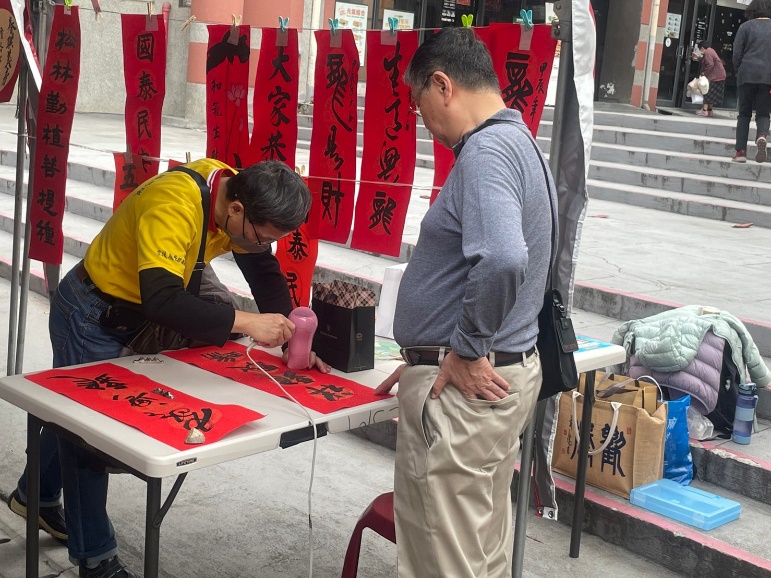 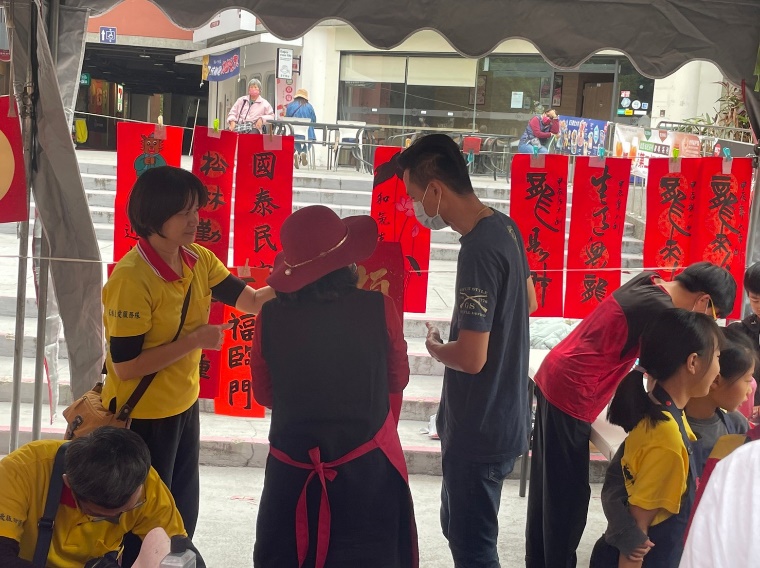 夥伴協助把剛寫好的春聯吹乾夥伴幫忙介紹春聯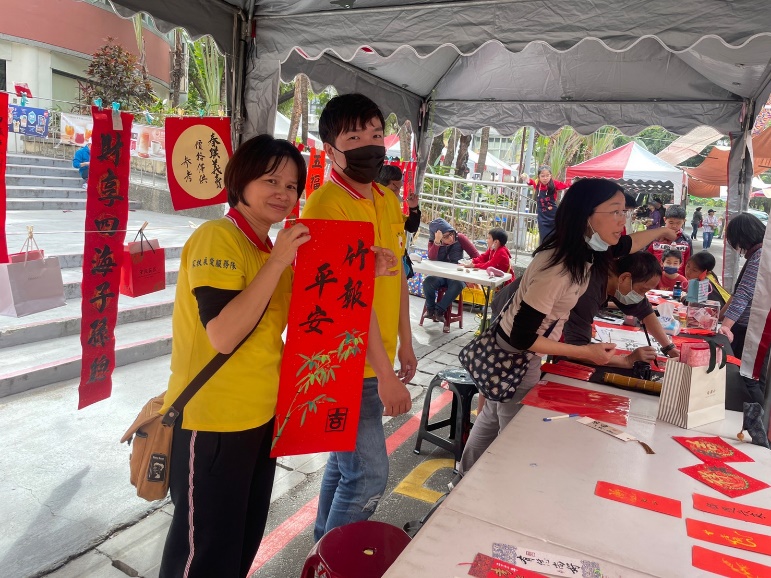 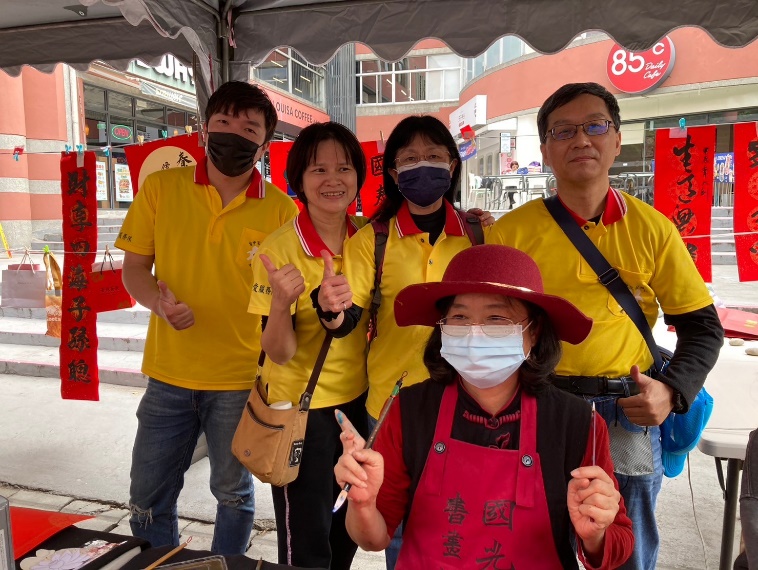 祝大家新的一年「竹報平安」謝謝當天出席夥伴~辛苦了!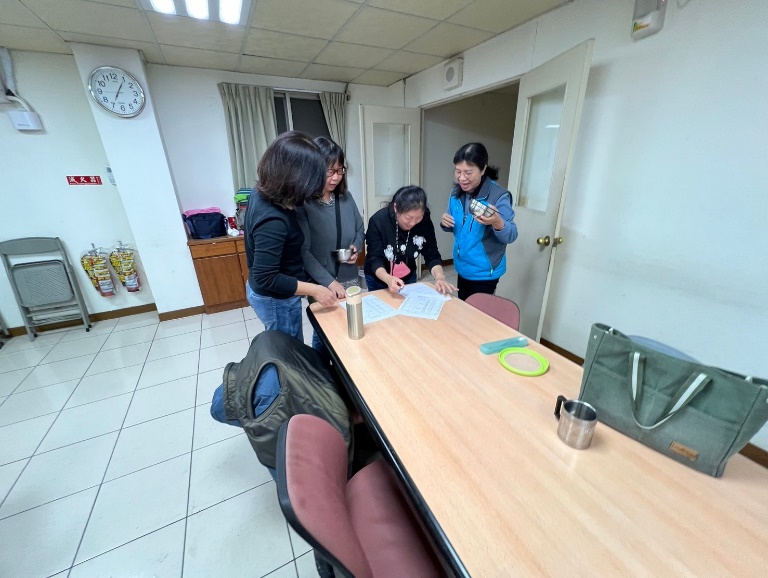 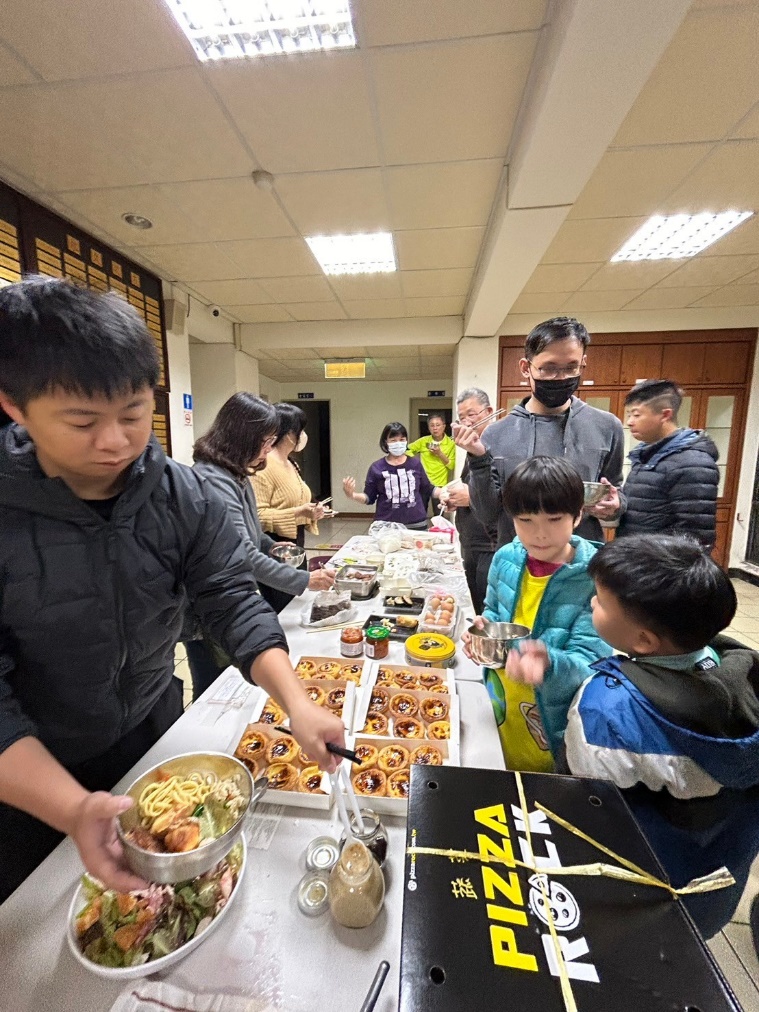 大家記得要簽到阿!一戶一道佳餚~超級豐盛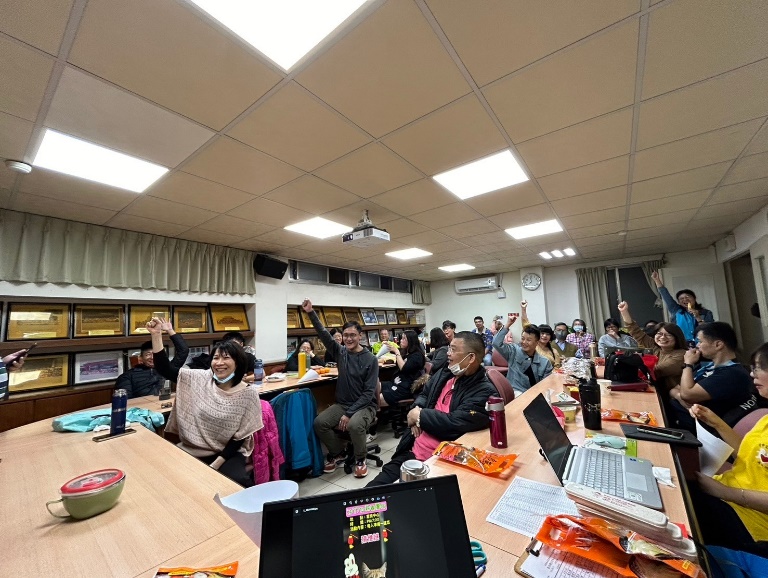 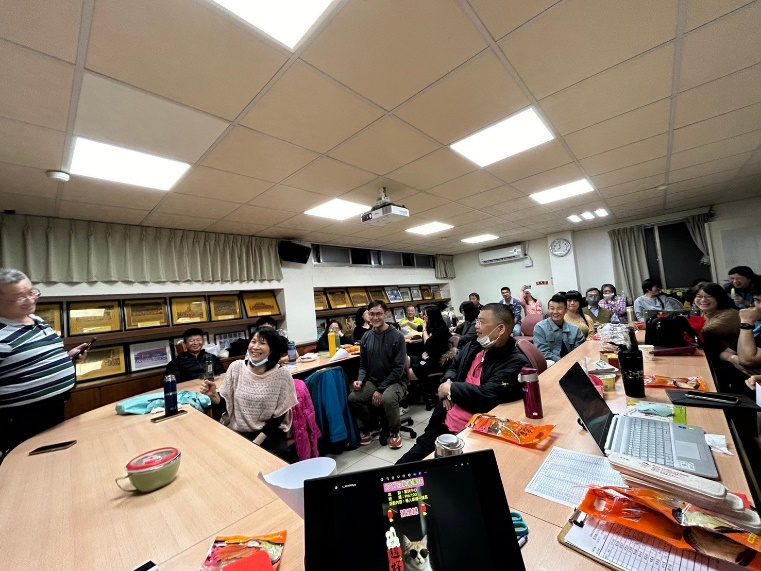 開心用完餐~開會~新的一年請夥伴們多多指教囉!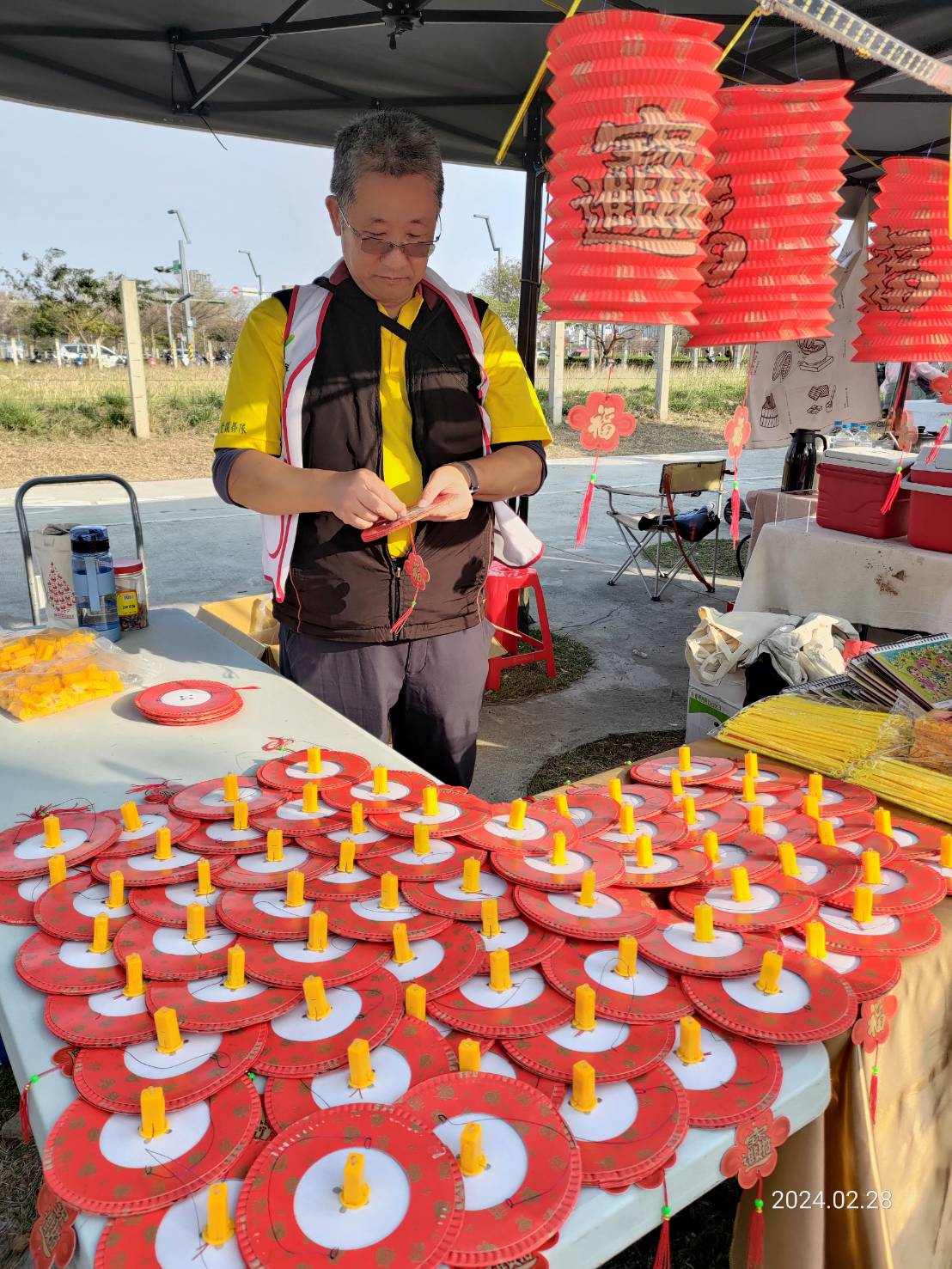 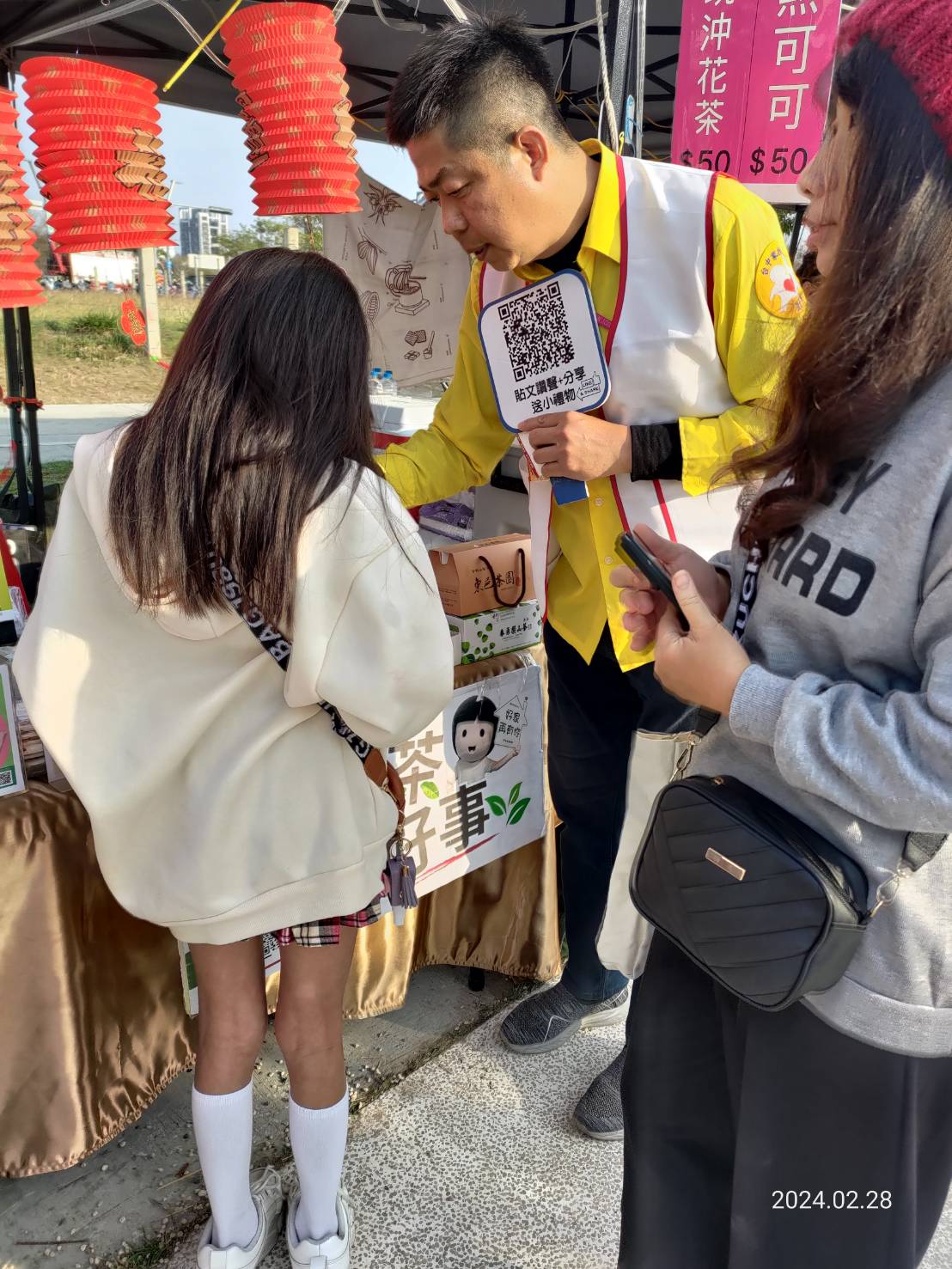 中央公園燈籠義賣~夥伴認真介紹義賣活動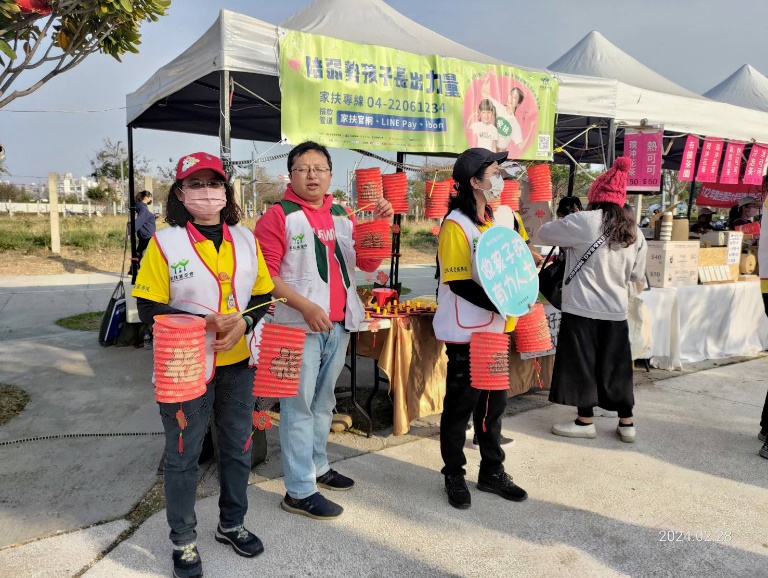 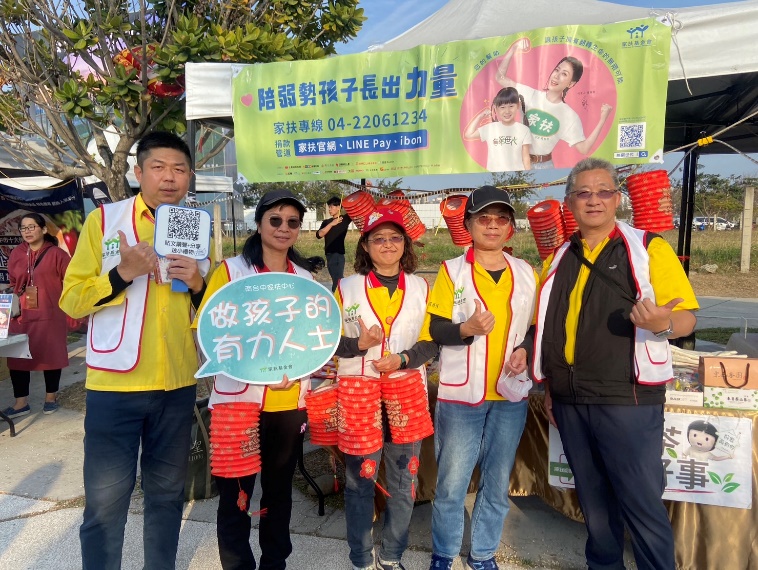 一邊賣燈籠一邊協助社宣感謝當天出席的夥伴!